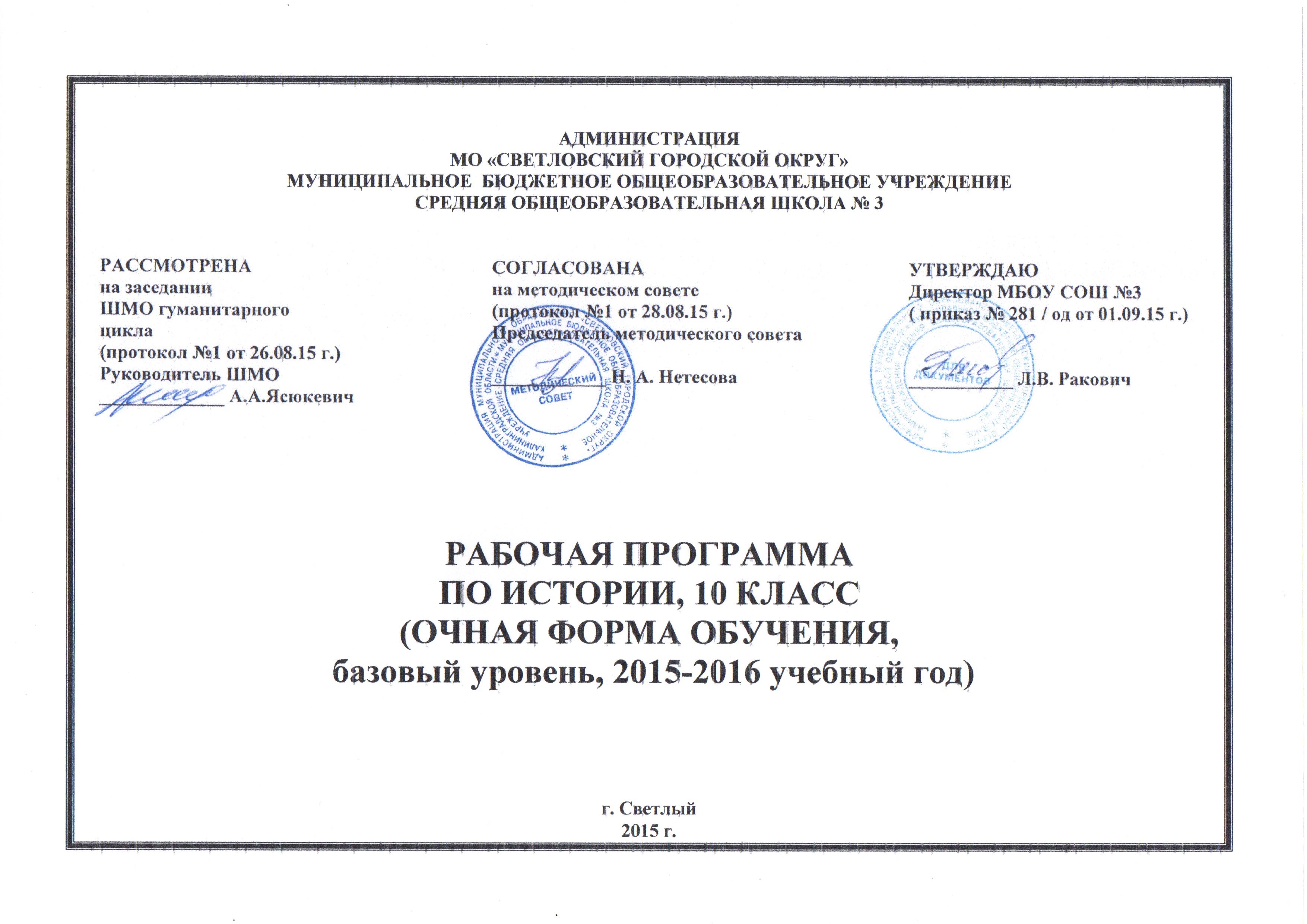 ПОЯСНИТЕЛЬНАЯ ЗАПИСКА.Настоящая рабочая программа  разработана на основе федерального компонента Государственного образовательного стандарта среднего(полного) общего образования авторских программ: Примерная  программа  среднего полного общего образования по истории,   авторы Алексашкина Л.Н., Данилов А.А.Всеобщая истории. С древнейших времен до конца 19 века. 10 класс, базовый уровень, авторы Загладин Н.В., Загладина Х.Т. Сборник: Программы по истории  и обществознанию  10-11 класс. Просвещение. М. 2007 г.Тематическое планирование для 10 класса состоит из двух частей, частично модифицированная, интегрированная. Всего 70 часов (по 2 часа в неделю):- истории России с древнейших времен до конца 19 века- 40 часа- Всеобщая история с древнейших времен до конца 19  века – 30 часов.Календарно тематическое планирование - интегрированное, имеет концентрированную структуру, т. е учитывает, что ученики 10 класса обладают определенным запасом знаний и  умениями исторического анализа. В методике преподавания  истории упор делается на  проблемное изучение. Знание и понимание основных фактов, процессов и явлений, периодизация и хронологизация, версии  и трактовки событий не только становятся целью изучения предмета, но и применяются на практике для развития   предметных умений и самостоятельного мышления, формирование личности старшеклассника. Создание проблемной ситуации, которая позволяет превратить репродуктивное усвоение информации в ее освоение через решение творческих задач. Требования к  уровню подготовки обучающихся:Знать:  даты основных событий, термины и понятия значительных процессов и  основных событий, их участников, результаты  и итоги событий 19 века; важнейшие достижения культуры и системы ценностей, сформировавшиеся в 19 веке; изученные виды исторических источников.Уметь: сравнивать исторические явления и события, объяснять смысл, значение важнейших исторических понятий. Уметь дискутировать, самостоятельно давать оценку историческим явлениям, высказывать собственное суждение, читать  историческую карту, группировать классифицировать исторические события и явление по указанному признаку. Владеть  компетенциями; коммуникативной, смысло-поисковой, личностного саморазвития, информационно-поисковой, рефлексивной, учебно-познавательной и профессионально-трудовой. Проводить поиск исторической информации в источниках разного типа, критически анализировать источники, устанавливать причинно- следственные связи, представлять результаты изучения исторического материала в формах конспекта, реферата, рецензии, таблиц. Рабочая программа предусматривает разные формы проверки знаний: тестирование, умение работать с первоисточниками, написание эссе, заполнение схем. Ведущие виды деятельности: информационный, исследовательский, проектный.       Способны решать следующие жизненно-практические задачи: высказывание собственное суждение об историческом наследии народов России; использование знаний об историческом пути и традициях народов России в общении с людьми другой культуры, национальной и религиозной принадлежности. Формирование  у учащихся гражданской позиции, национальной идентичности, воспитание патриотизма, толерантности.Литература: учебники: Сахаров А.Н.История России с древнейших времен до конца XVII века/А.Н.Сахаров, А.Н.Боханов. - М.: «Русское слово»,2007Сахаров А.Н.История России XVII-XIX века/А.Н.Сахаров, А.Н.Боханов. - М.: «Русское слово»,2007ЗагладинН.В. ,Симония Н.А.Всеобщая история с древнейших времен до конца XIX века.: учебник для 10 класса общеобразовательных учреждений.- М.: ООО «ТИД «Русское слово-РС»,2009.  «История России  с древнейших времен до конца  17 века» автор Н.С.Борисов и «История России  18-19 век» автор А.А.Левандовский.  Карты изучаемого периода. Хрестоматии. Электронные средства обучения.В календарно-тематическом и поурочно-тематическом  планировании возможны изменения порядка прохождения тем, сроков прохождения тем при условии непредвиденных обстоятельств (болезнь учителя, болезнь учащихся, курсовая переподготовка учителя, карантин, стихийные бедствия, и т.д.)2.Общая информация.КАЛЕНДАРНО-ТЕМАТИЧЕСКОЕ ПЛАНИРОВАНИЕ.Поурочное планирование10 класс, базовый уровень.  70 часов, 2 часа в неделю.ПредметисторияКлассы10 класс  УчительЯсюкевич А.А.Количество часов в год70            из них:контрольных работ5ПрограммаПримерная  программа  среднего полного общего образования по истории,   авторы Алексашкина Л.Н., Данилов А.А.Учебный комплекс для учащихся:УчебникСахаров А.Н.История России с древнейших времен до конца XVII века/А.Н.Сахаров, А.Н.Боханов. - М.: «Русское слово»,2007Сахаров А.Н.История России XVII-XIX века/А.НСахаров, А.Н.Боханов. - М.: «Русское слово»,2007Загладин Н.В. ,Симония Н.А.Всеобщая история с древнейших времен до конца XIX века.: учебник для 10 класса общеобразовательных учреждений.- М.: ООО «ТИД «Русское слово-РС»,2009  Дополнительная литератураСеров Н.Б. Поурочные разработки по истории России с древнейших времен до конца XIX века/Б.Н.Серов,А.Р.Ланго.-М.:ВАКО,2005Захарова Е.Н.Методические рекомендации к изучению истории в 10 классе/Е.Н.Захарова.-М.:Владос,2001Электронные источники информацииCD-проект «История Отечества 882–1917» и «Мировая историческая энциклопедия».Интернет ресурсыhttp://mathgia.ru:8080/or/gia12/Main.htmlhttp://www.nsportal.ru/http://www.openclass.ru/Нормативные документыЗакон «Об образовании»Приказ Минобразования России от 05.03.2004. №1089 «Об утверждении федерального компонента государственных образовательных стандартов начального общего, основного общего и среднего (полного) общего образования»Письмо Минобразования России от 20.02.2004. №03-51-10/14-03 « О введении федерального компонента государственных образовательных стандартов начального общего, основного общего и среднего (полного) общего образованияПриказ Минобразования России от 09.03.2004. № 1312 « Об утверждении федерального базисного учебного плана и примерных учебных планов для общеобразовательных учреждений РФ, реализующих программы общего образования» Письмо Минобразования России от 07.07.2005. « О примерных программах по учебным предметам федерального учебного плана»Федеральный компонент государственного стандарта общего образованияПримерные программы по учебным предметам федерального базисного учебного плана№ п/пРазделКоличество часовТемы контрольных работДата1.Введение. Древний мир. Средневековье22Вводная контрольная работа №1.Контрольная работа №2 «Древнерусское государство в 9-13 веках»СентябрьСентябрь –октябрь2.Новое время.11Контрольная работа №3 «Россия  и мир в начале Нового  времени»Ноябрь – декабрь3.Россия  и мир в 17-18 веках16Контрольная работа №4 «Россия и мир в 17-18 веках»Январь - апрель4.Россия и мир в 19 веке. Россия и мир во второй половине 19 века.20Контрольная работа №5 «Россия в 19 веке»Май5.Итоговое повторение.1№Тема урокаСтандарт/содержаниеТип урокаДомашнее задание.Дата1ВведениеПонятие предистории человечества. Проблема происхождения человека.  Хронологическая последовательность развития человечества. Характеризовать теории исторического развития, выявлять положительные и негативные стороны марксисткой концепции истории, теории локальных  цивилизаций,  теории мирового  цивилизационного развитияВводная Лекция§1-3,таблица «Периодизация Всемирной истории»2Древний ВостокБлижний Восток- колыбель древнейших цивилизаций. Цивилизации долин великих рек: Месопотамия, Египет, Индия, Китай. Восточная деспотия, положение подданных. Доминирование традиций в жизни древневосточных обществ. Складывание  первых мировых империй. Культурное наследие Востока для последующих эпох и мировой культуры.Лекция. Индивидуальная работа, конспект, групповая - подготовка - мини-проектов§4-83Вводная контрольная работа №1.Тестовые задания за курс 9 классаКонтрольная работа4Античность. Древняя Греция. Древний РимАнтичность, греческий полис, древнегреческая философия, Христианство. Формирование научной формы мышления в античном обществе. Походы А.Македонского, образование им мировой державы.Римская цивилизация как основа будущей европейской цивилизации. Возникновение и распространение христианства.Проблемное обучение, диалоговая форма обучения.Зачёт§9 - 11,характеристика Греции,Рима5Понятие «Средневековье».Хронологические рамки и  основные типологические характеристики Средневековья для Запада и Востока. Лекция§12-146Западноевропейское средневековье  Периодизация западноевропейского средневековья. Феодальная система землевладения, и система власти, вассально-ленные отношения. Рыцарство. Роль религии в жизни общества. Средневековый город. Значение средневекового политического и культурного наследия для формирования  «новой» Европы.Проблемное изложение с использование документов и карт§15-177Византийское средневековье.Начало Византийской цивилизации. Хронологические рамки, периодизация. Власть и церковь Византии. Культура, эстетические идеалы, искусство, иконопись. Влияние  Византии на государственность и культуру Древней Руси и российскую цивилизацию.Проблемное изложение с использование документов и карт§188Исламский мир.Возникновение ислама. Исламская мораль и право. Арабский халифат. Роль арабов как связующего звена между культурами античности и средневековья. Османская империя и Европа.Проблемное изложение с использование документов и карт§159Индия, Китай и Япония в средние века.Хронологические рамки. Религия. Культура. Влияние  средневековой культуры Востока на Европу.Комбинированный урок§2210Восточные славяне в VIII-IX вв. Образование древнерусского государства.  Происхождение славян. Хозяйственная деятельность: земледелие, торговля. Язычество. Перемены в общественных отношениях. Предпосылки образования государства. Проблемы происхождения Древнерусского государства и названия «Русь». Понятия: восточнославянские племена, союз племен, соседская община, язычество, норманнская теория, полюдье, дань. Происхождение названия «Русь».Проблемное изложение с использование документов и карт.§1-211Киевская Русь Деятельность первых русских князей. Развитие государственности. Государственное управление: роль князей и веча.  Социальная структура древнерусского общества. «Русская правда»  как источник по изучению социальной структуры общества. Внешняя политика Киевской Руси: южное(война и мирные отношения с Византией): юго-западное (борьба с Хазарским каганатом, печенеги, половцы), западное (дипломатические отношения с европейскими странами), северо-западные (походы русских князей в Прибалтику) причины распада Киевской Руси. Конфессиональный характер складывания российской цивилизацииКомбинированный урок, с использование документов и карт.§3-512Культура Киевской Руси. Особенности древнерусской культуры, связь с религиозным культом. Памятники древнерусской культуры, литературные жанры, произведения, раскрывать их содержание.Выявлять особенности древнерусской культуры:Влияние Византии на культуру Древней Руси.Влияние языческих традиций на культуру. Культура, фольклор, былины, изборник, летописи, жития, фрески, крестово-купольный храм, икона, иконопись, мозаика, фреска.Групповая - разработка проектов по теме урока.§6-813-14Русские земли в 12-13 веках.Причины наступления периода раздробленности Руси. Положительные и отрицательные последствия раздробленности. Характерные черты политического строя отдельных князей: Владимиро-Суздальская Русь, Новгородская земля, Галицко-Волынское княжество.Групповая - разработка проектов по характеристике княжеств.§8-915Культура Руси 12 -начала 13 в.Расцвет летописания, появление летописей в различных землях. Литература. Архитектура. Иконопись. Фрески.Презентации§1016-17Монгольское нашествие. Экспансия с Запада.Образование монгольского государства, причины завоевательных походов. Калка. Походы Батыя. Причины завоевание русских земель. Образование Золотой Орды, установление ордынского владычества. Экспансия с Запада. Победы А.Невского, отражение  угрозы с запада.Проблемное изложение с использование документов и карт§11-13,повторить §1-1018Контрольная работа  № 2по теме «Древнерусское государство в 9-13 веках»Тестовые задания по темеКонтрольная работа19Работа над ошибками. Образование Московского княжества в 14-15 в.Различные судьбы русских земель после нашествия монгол. Русские земли в составе Великого княжества Литовского. Борьба за первенство. Борьба с Золотой Ордой. Роль православной  церкви,  обретение автокефалии.Комбинированный урок.§14-1620Образование единого русского государства.Завершение присоединения большинства русских земель к Московскому княжеству. Ликвидация мелких уделов и княжеств. Продвижение на Урал, Сибирь. Начало формирования системы крепостного права. Этапы закрепощения крестьян. Предпосылки, причины и особенности образования единого Русского государства. Начало складывания самодержавия.Проблемное изложение с использование документов и карт§17-1821Русская культура  14-15 веков.Литература. Архитектура. Иконопись. Особенности развития русской культуры, многообразие центров.Работа с первоисточниками.§1922Эпоха средневековья для РусиПовторение и обобщение материалаТестирование23Западная Европа на пути к новому времениНовое время, проблемы периодизации. Начало развития  современного мира. Лекция.§20-21,2624Возрождение как культурно-историческая эпоха.Понятие «Возрождение». Италия-родина возрождения. Причины и условия возникновения Возрождения. Выдающиеся деятели эпохи. Возрождение за пределами Италии.Урок - презентации§2525Экономика и общество.Возникновения мирового рынка. Подъем мировой торговли. Перемещение путей мирового рынка. Революция цен и ее последствия. Начало аграрной революции. Ремесленное и мануфактурное производство. Лекция, с элементами самостоятельной работы.§ 27-2926Индустриальное общество.Начало и предпосылки промышленной революции. Технический переворот в промышленности. Завершение промышленной революции. Социальные последствия. Экономический кризис в  19 веке. Лекция, с элементами самостоятельной работы.§37-3927Россия в 16 веке.Территория и население в 16 веке. Факторы оказывающие влияние на развитие экономики. Изменения в положении сословий. Реформы Избранной Рады. Опричнина. Внешняя политика Ивана Грозного. Крепостное право. Введение патриаршества. Царствование Федора Ивановича. Гибель Дмитрия, приход к власти Б.Годунова.Лекция, с элементами самостоятельной работы.§20-2228Русская культура в 16 векеОсобенности развития культуры в условиях централизации. Усиление светских элементов в русской культуре. Новые формы в литературе, зодчествеПрактикум, анализ документов.§2329Смутное времяСмута, пресечение правящей династии. Обострение социально-экономических противоречий. Деятельность Б.Годунова, самозванцев, В.Шуйского.  Борьба против агрессии Речи Посполитой, Швеции.  Национальный подъем на РусиЛекция§1-330Россия после СмутыЛиквидация последствий Смуты. Земский Собор 1613 г. восстановление самодержавия. Начало династии Романовых. Юридическое оформление крепостного права. Городские восстания. Церковная реформа и раскол в русской православной церкви.Комбинированный урок.§4-731Внешняя политика России в 17 веке.Расширение территории государства. Войны России с Польшей, Швецией, Турцией, Крымским ханством. Результаты внешней политики: просчеты и неудачиЛекция.§ 9,Таблица: «Внешняя политика России в 17 веке».32Русская культура 17 века.Новые идеи в русской культуре: изменения отношения к властям, обмирщение культуры, усиление светских элементов. Развитие образования. Новые жанры в литературе, архитектуре, живописи.Семинар.§10,повторить  §1-933Контрольная работа № 3по теме «Россия и мир в начале Нового времени»Тестовые задания по темеКонтрольная работа34Работа над ошибками. Религия и церковь в новое времяРелигиозные противоречия в Европе начала Нового времени. Положение католической церкви, критика в ее адрес. Реформация в Европе. Религиозные войны в Европе. Лекция, с элементами самостоятельной работы.§30-3135Наука и общественная мысльНаучная революция в 17 веке.  Философский рационализм. Политические теории. Экономическая наука. Культ науки и образования.Лекция, с элементами самостоятельной работы.§3336Художественная культураХудожественные стили: классицизм, барокко, рококо. Литература, Реализм, романтизм.  Эклектика. Реализм. Импрессионизм.Диалог.Сообщения.презентации37-38Политические отношения в Европе: революции.Образование централизованных государств в Европе. Деспотические государства на Востоке. Империи. Политические революции: Англия, Франция. Война за независимость в США.Лекция, с элементами самостоятельной работы.§32,35-3639Начало правления и реформы Петра IПетровские преобразования. Создание новой системы промышленности, управления, формирование бюрократического аппарата. Подчинение церкви государству. Политика протекционизма, меркантилизма. Табель о рангах.Комбинированный урок.§11-1340Внешняя политика Петра IРеформы в армии и   на флоте. Активизация внешней политики. Борьба за выход к морям. Северная война. Превращение России в империю.Практикум.§11-13.41Культурная революция в России в начале 18 века.Причины петровских преобразований в области культуры и быта. Новые черты в культуре: литературе, градостроительстве.  Значение преобразований Петра на дальнейшее развитее общества.Урок - диалог.§13 42Эпоха дворцовых переворотов.Условия и причины дворцовых переворотов. Меры в интересах дворянства. Усиление крепостничества. Законодательное оформление сословного строя. Сравнить период правление Петра I и его преемников.Лекция§14-1643Внутренняя политика Екатерины IIПросвещенный абсолютизм.  Влияние  его на внутреннюю политику Екатерины II. Реформы в управлении. Крестьянская война под предводительством Е.Пугачева.Лекция, с элементами работы с учебником.§16,1844Внешняя политика России в 18 веке.Основные направления внешней политики Екатерины .II Борьба за выход к Черному морю. Разделы Речи Посполитой. Значение присоединение к России западных территорий. Начало борьбы с последствиями французской революции. Итоги внешней политики России в  конце 18 века.Комбинированный урок.§1745Царствование Павла IЛичность Павла I, его взгляды, стремление к наведению порядка в стране. Внешняя политика. Заговор против императора. Переворот и убийство Павла. Комбинированный урок.§2046Русская культура 18 века.Особенности российского просвещения. Влияние просветительской идеологии на развитие русской литературы. Основание Академии наук. Развитие отечественной науки. Итоги развития русской  культурыДиалогПрезентации таблица по культуре§1948 Встреча мировАктивизация колониальной политики европейских стран. Колониальные державы. Возникновение восточного вопроса. Зарождение освободительного  движения в колониях. Лекция, с элементами самостоятельной работы.§27,4349Европейское равновесие в 17- 18 веках.Гегемония Габсбургов в Европе. Стремление Франции прервать гегемонию. Тридцатилетняя война. Возникновение баланса в Европе. Династические войны. Крушение европейского равновесия.Лекция, с элементами самостоятельной работы.§41-42,повторить §11-2050Контрольная работа № 4по теме «Россия и мир в 17-18 веках»Тестовые задания по темеКонтрольная работа51Работа над ошибками. Становление либеральной демократии.Возникновение либеральной демократии. Парламентская реформа в Англии. Начало демократических преобразований в европейских странах. Революции 1848-1849 гг. Консервативные реформы.Лекция, с элементами самостоятельной работы§3952Экономическое и социальное развитие России в конце 18 – первой половине 19 века.Особенности экономики России в первой половине 19 века. Развитие капиталистических отношений. Начало промышленного переворота. Формирование единого внутреннего рынка. Изменения социальной  структуры российского общества в условиях промышленного переворота. Взаимоотношения между  сословиями, влияние рыночных отношений на социальные слои.Лекция с элементами самостоятельной работы с первоисточниками.§18,2153Начало царствования Александра IПопытки проведения реформ: управления, просвещения, решение крестьянского вопроса.  Негласный комитет. Личность Александра I, приход к власти.Комбинированный урок.§21,2454Борьба с НаполеономОсновные направления, способы реализации, результаты внешнеполитической деятельности России. Участие в коалициях. Отечественная война 1812 г. Заграничный поход русской армии. Венский конгресс. Священный союз. Восточный вопрос.Изучения нового материала.§22-2355Внутренняя политика второй половины царствования Александра IВнутренняя политика второй половины царствования Александра I. Восстание декабристов. Попытки продолжения реформ. Аракчеевщина.Лекция с элементами самостоятельной работы.§24-2556Внутренняя политика Николая IОсобенности николаевской системы управления. «Теория официальной народности». Меры по укреплению самодержавия. Финансовая реформа Е. Канкрина, государственных крестьян, инвентарная.  Русский утопический социализм. СЛекция с элементами самостоятельной работы с первоисточниками§26-2757Внешняя политика во второй четверти 19 века.Россия и Европа во второй четверти 19 века: основные направления взаимодействия и противоречия. Польское восстание. Крымская война. Кавказская война. Имам Шамиль и его государство.Лекция с элементами самостоятельной работы § 28,Таблица  во внешней политике.58Общественное движение в годы царствования Николая IОформление российских идеологи: консерватизма, либерализма, русский утопический социализм.  Славянофилы, западники. Причины активизации духовной жизни, способы организации и основные идеи участников.Лекция с элементами самостоятельной работы§2959Русская культура первой половины 19 века.Становление национального самосознания. Развитие просвещения, науки. Рассвет русской литературы, живописи, архитектуры.Урок - презентации.§30,Презентациитаблица по культуре.60Конфликты и противоречия 19 века.Наполеоновские войны. Венский конгресс. Причины крушения Венского порядка в Европе. Создание тройственного союза. Сближение России и Франции. Восстановление баланса сил в Европе.Лекция, с элементами самостоятельной работыХарактеристика основных событий внешней политике России61Россия и мир в первой половине 19 векаОсновные понятия, даты, события, имена  правителей. Повторение и обобщение материалаОбобщение и систематизация материала62Начало правления Александра II.Предпосылки и необходимость крестьянской реформы. Подготовка и осуществление. Реформа и процесс модернизации.Лекция, с элементами самостоятельной работы§3163Социально- экономическое развитие России после крестьянской реформыРазвитие с/х. Изменения во взаимоотношениях помещика и крестьян. Промышленный подъем. Формирование классов индустриального общества. Развитие торговли. Итоги социально-экономического развития.Лекция, с элементами самостоятельной работы§3164Реформы 60-70-х годов 19 века.Земская и городская реформа. Судебная. Военная, Реформы в  других сферах: финансы, просвещение, печать.  Роль земств в развитии страны.Лекция, с элементами самостоятельной работы§32.65Общество и власть во второй половине 50- начале 80-х  годов 19 века.Отношение общества к реформам. Активизация политической жизни  страны. Общественные движения в конце 19 века. Идеология народничества. Борьба власти с политической активностью масс.Лекция, с элементами самостоятельной работы§3366Внутренняя политика и общественное  движение в царствование Александра III.Начало правления Александра 3. Попытки контрреформ. Кризис народничества. Начало рабочего законодательства. Начало политической деятельности В.Ленина. Либеральные  движения и их представители.Лекция.§33-3467Внешняя политика. Россия во второй половине 19 века.Основные направления. Борьба за пересмотр Парижского мира. Обострение Восточного вопроса. Аляска. Присоединение Средней Азии, влияние  для России и коренных народов. Внешняя политика и экономика, взаимосвязь.Лекция, с элементами самостоятельной работы§33-3468Русская культура во второй половине 19 века.Демократизация культуры. Реформирование системы образования. Новаторство в развитии живописи, литературы. Расцвет музыкального искусства. Достижения науки.Семинар§35,повторить §21-2569Контрольная работа № 5по теме «Россия в 19 веке»Тестовые задания по темеКонтрольная работа70Итоговое повторениеМатериалы ЕГЭОбобщение материала